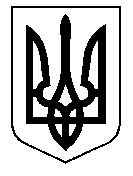 ТАЛЬНІВСЬКА РАЙОННА РАДАЧеркаської областіР  І  Ш  Е  Н  Н  Я10.11.2016                                                                                         № 10-12/VІІПро надання дозволу відділу освіти райдержадміністрації на передачу в оренду частини приміщення шкільної котельні Вишнопільської ЗОШ I-III ступенів Керуючись пунктом 19 частини 1 статті 43, статтею 59 Закону України «Про місцеве самоврядування в Україні», рішенням районної ради від          21.08. 2012 № 15-3 «Про оренду комунального майна району», Законом України «Про оренду державного та комунального майна», пунктом 4 Протоколу засідання Антикризового енергетичного штабу під головуванням Віце-прем’єр-Міністра України – Міністра регіонального розвитку, будівництва та житлово-комунального господарства від 19.08.2014, враховуючи висновки постійної комісії районної ради з питань комунальної власності, промисловості та регуляторної політики, заслухавши інформацію начальника відділу освіти Тальнівської райдержадміністрації Коваль Л.В., районна рада ВИРІШИЛА:1. Надати дозвіл відділу освіти Тальнівської райдержадміністрації на передачу в орендучастини  приміщення шкільної котельні Вишнопільської ЗОШ  I-IIIступенів Тальнівської районної ради, яка знаходиться за адресою: Тальнівський р-н., с.Вишнопіль, вул.Шкільна, 12, площею 21 кв.м., з метою встановлення водогрійних котлів, працюючих на альтернативному виді палива для опалення приміщення Вишнопільської загальноосвітньої школи I-III ступенів Тальнівської районної ради.2. Доручити відділу освіти районної державної адміністрації передати в оренду вказане в п.1 приміщення відповідно до вимог чинного законодавства та надати районній раді копію договору в 5-денний термін після його укладення.3. Контроль за виконанням рішення покласти на постійну комісію районної ради з питань комунальної власності, промисловості та регуляторної політики.Голова районної ради                                                                  В.Любомська